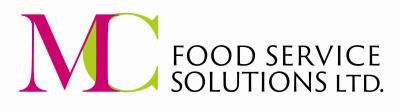 NOUVELLES DE LA CAFÉTÉRIAChers parents,Nous souhaitons la bienvenue aux nouveaux élèves et aux élèves de retour. Le monde a changé pour chacun d’entre nous, alors nous avons mis en œuvre plusieurs changements à nos procédures pour cette année scolaire.Tous les repas seront livrés à la salle de classe de votre enfant. La cuisine sera interdite d’accès à tout le monde sauf le personnel de la cafétéria. Aucun échange d’argent comptant ou de commande le jour même ne seront permis.Tous les repas doivent être commandés en ligne d’avance, aux deux semaines. La première journée de livraison en classe sera le 13 octobre 2020.Pour commander en ligne, veuillez visiter :https://www.tinyfeast.ca
Entrez le code de l’école Bois-Joli : 211Suivez les instructions en pièce jointe du présent courriel.Ces temps sont difficiles pour tous. Sachez que, comme avant la pandémie de COVID, notre cafétéria est nettoyée tous les jours et notre bulle reste soigneusement isolée. Il est impératif de suivre ces mesures, conformément aux autorités de santé publique de la Nouvelle-Écosse.Cordialement, Cindy et Mandy